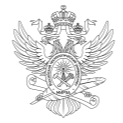 МИНОБРНАУКИ РОССИИФедеральное государственное бюджетное образовательное учреждениевысшего образования«МИРЭА – Российский технологический университет»МИНОБРНАУКИ РОССИИФедеральное государственное бюджетное образовательное учреждениевысшего образования«МИРЭА – Российский технологический университет»МИНОБРНАУКИ РОССИИФедеральное государственное бюджетное образовательное учреждениевысшего образования«МИРЭА – Российский технологический университет»МИНОБРНАУКИ РОССИИФедеральное государственное бюджетное образовательное учреждениевысшего образования«МИРЭА – Российский технологический университет»УТВЕРЖДАЮРектор__________________Кудж С.А.«___»_____________20___ г.Основная профессиональная образовательнаяпрограмма высшего образованияОсновная профессиональная образовательнаяпрограмма высшего образованияОсновная профессиональная образовательнаяпрограмма высшего образованияОсновная профессиональная образовательнаяпрограмма высшего образованияНаправление подготовки38.03.01 Экономика38.03.01 Экономика38.03.01 ЭкономикаПрофильУправление рисками легализации (отмывания) доходов, полученных преступным путем, и финансирования терроризмаУправление рисками легализации (отмывания) доходов, полученных преступным путем, и финансирования терроризмаУправление рисками легализации (отмывания) доходов, полученных преступным путем, и финансирования терроризмаКвалификациябакалаврбакалаврбакалаврФорма обученияочнаяочнаяочнаяМосква 2021Москва 2021Москва 2021Москва 20211. Цель (миссия) программы Программа имеет своей целью развитие у обучающихся личностных качеств, а также формирование универсальных, общепрофессиональных и профессиональных компетенций в соответствии с требованиями ФГОС ВО по направлению подготовки 38.03.01 Экономика. Программа включает в себя: учебный план, календарный учебный график, рабочие программы дисциплин (модулей), программ практик, а также комплекс оценочных и методических материалов. 1. Цель (миссия) программы Программа имеет своей целью развитие у обучающихся личностных качеств, а также формирование универсальных, общепрофессиональных и профессиональных компетенций в соответствии с требованиями ФГОС ВО по направлению подготовки 38.03.01 Экономика. Программа включает в себя: учебный план, календарный учебный график, рабочие программы дисциплин (модулей), программ практик, а также комплекс оценочных и методических материалов. 2. Нормативные документы Образовательная программа разработана в соответствии с требованиями нормативных правовых актов: 2. Нормативные документы Образовательная программа разработана в соответствии с требованиями нормативных правовых актов: ─Федеральный закон Российской Федерации «Об образовании в Российской Федерации» от 29 декабря 2012 г. № 273-ФЗ;─Федеральный государственный образовательный стандарт высшего образования (ФГОС ВО) по направлению подготовки 38.03.01 Экономика, утвержденный приказом Министерства образования и науки Российской Федерации от 12 августа 2020 года № 954;─Порядок организации и осуществления образовательной деятельности по образовательным программам высшего образования – программам бакалавриата, программам специалитета, программам магистратуры, утвержденный приказом Минобрнауки России от 5 апреля 2017 года № 301 (далее – Порядок организации образовательной деятельности);─Профессиональный стандарт 08.021 Специалист по финансовому мониторингу (в сфере противодействия легализации доходов, полученных преступным путем, и финансированию терроризма);─Устав федерального государственного бюджетного образовательного учреждения высшего образования «МИРЭА - Российский технологический университет»─Иные нормативные правовые акты, регламентирующие общественные отношения в сфере образования.3. Объем программы3. Объем программыТрудоемкость освоения студентом ОП ВО в соответствии с ФГОС ВО по данному направлению 240 зачетных единиц, включая все виды аудиторной (контактной) и самостоятельной работы студента, практики и время, отводимое на контроль качества освоения студентом ОП ВО.Трудоемкость освоения студентом ОП ВО в соответствии с ФГОС ВО по данному направлению 240 зачетных единиц, включая все виды аудиторной (контактной) и самостоятельной работы студента, практики и время, отводимое на контроль качества освоения студентом ОП ВО.4. Срок получения образования по программе4. Срок получения образования по программеСрок получения образования по программе в очной, включая каникулы, предоставляемые после прохождения государственной итоговой аттестации, составляет 4 года.Срок получения образования по программе в очной, включая каникулы, предоставляемые после прохождения государственной итоговой аттестации, составляет 4 года.5. Применение электронного обучения и дистанционных образовательных технологий5. Применение электронного обучения и дистанционных образовательных технологийМожет реализовываться с применением электронного обучения и дистанционных образовательных технологий.Может реализовываться с применением электронного обучения и дистанционных образовательных технологий.6. Сетевая форма реализации программы6. Сетевая форма реализации программыНе используется.Не используется.7. Сведения, составляющие государственную тайну7. Сведения, составляющие государственную тайнуОПОП ВО не содержит сведений, составляющих государственную тайну.ОПОП ВО не содержит сведений, составляющих государственную тайну.8. Язык образования8. Язык образованияОбразовательная деятельность по программе осуществляется на государственном языке Российской Федерации – русском языке.Образовательная деятельность по программе осуществляется на государственном языке Российской Федерации – русском языке.9. Область профессиональной деятельности выпускника9. Область профессиональной деятельности выпускникаОбласти профессиональной деятельности и сферы профессиональной деятельности, в которых выпускники, освоившие программу, могут осуществлять профессиональную деятельность:08 Финансы и экономика─ 08.021 Специалист по финансовому мониторингу (в сфере противодействия легализации доходов, полученных преступным путем, и финансированию терроризма)Области профессиональной деятельности и сферы профессиональной деятельности, в которых выпускники, освоившие программу, могут осуществлять профессиональную деятельность:08 Финансы и экономика─ 08.021 Специалист по финансовому мониторингу (в сфере противодействия легализации доходов, полученных преступным путем, и финансированию терроризма)10. Типы задач профессиональной деятельности, к которым готовятся выпускники10. Типы задач профессиональной деятельности, к которым готовятся выпускникиТипы задач профессиональной деятельности, к которым готовятся выпускники:аналитический.Типы задач профессиональной деятельности, к которым готовятся выпускники:аналитический.11. Квалификация, присваиваемая выпускникам11. Квалификация, присваиваемая выпускникамВыпускникам присваивается квалификация «бакалавр».Выпускникам присваивается квалификация «бакалавр».12. Условия реализации образовательной программы12. Условия реализации образовательной программыУниверситет располагает на законном основании материально- техническим обеспечением образовательной деятельности для реализации образовательной программы по Блоку 1 «Дисциплины» и Блоку 3 «Государственная итоговая аттестация» в соответствии с учебным планом. Конкретный перечень материально-технического обеспечения (включая программное обеспечение) указан в рабочих программах.Университет обеспечивает обучающимся индивидуальный неограниченный доступ к одной или нескольким электронно-библиотечным системам (электронным библиотекам) и к электронной информационно- образовательной среде организации, которая соответствует требованиям федерального государственного образовательного стандарта.Университет располагает на законном основании материально- техническим обеспечением образовательной деятельности для реализации образовательной программы по Блоку 1 «Дисциплины» и Блоку 3 «Государственная итоговая аттестация» в соответствии с учебным планом. Конкретный перечень материально-технического обеспечения (включая программное обеспечение) указан в рабочих программах.Университет обеспечивает обучающимся индивидуальный неограниченный доступ к одной или нескольким электронно-библиотечным системам (электронным библиотекам) и к электронной информационно- образовательной среде организации, которая соответствует требованиям федерального государственного образовательного стандарта.13. Сведения о профессорско-преподавательском составе, необходимом для реализации программы13. Сведения о профессорско-преподавательском составе, необходимом для реализации программыРеализация программы обеспечивается руководящими и педагогическими работниками Университета, а также лицами, привлекаемыми к реализации программы на условиях гражданско-правового договора.Доля педагогических работников Организации, участвующих в реализации образовательной программы, и лиц, привлекаемых Организацией к реализации программы магистратуры на иных условиях (исходя из количества замещаемых ставок, приведенного к целочисленным значениям), ведущих научную, учебно-методическую и (или) практическую работу, соответствующую профилю преподаваемой дисциплины (модуля), составляет 70 процентов.Доля педагогических работников Организации и лиц, привлекаемых к образовательной деятельности Организации на иных условиях (исходя из количества замещаемых ставок, приведенного к целочисленным значениям), имеющих ученую степень (в том числе ученую степень, полученную в иностранном государстве и признаваемую в Российской Федерации) и (или) ученое звание (в том числе ученое звание, полученное в иностранном государстве и признаваемое в Российской Федерации), составляет 60 процентов.Доля педагогических работников Организации, участвующих в реализации образовательной программы, и лиц, привлекаемых Организацией к реализации образовательной программы на иных условиях (исходя из количества замещаемых ставок, приведенного к целочисленным значениям), являются руководителями и (или) работниками иных организаций, осуществляющими трудовую деятельность в профессиональной сфере, соответствующей профессиональной деятельности, к которой готовятся выпускники (имеют стаж работы в данной профессиональной сфере не менее 3 лет), составляет 5 процентов.Реализация программы обеспечивается руководящими и педагогическими работниками Университета, а также лицами, привлекаемыми к реализации программы на условиях гражданско-правового договора.Доля педагогических работников Организации, участвующих в реализации образовательной программы, и лиц, привлекаемых Организацией к реализации программы магистратуры на иных условиях (исходя из количества замещаемых ставок, приведенного к целочисленным значениям), ведущих научную, учебно-методическую и (или) практическую работу, соответствующую профилю преподаваемой дисциплины (модуля), составляет 70 процентов.Доля педагогических работников Организации и лиц, привлекаемых к образовательной деятельности Организации на иных условиях (исходя из количества замещаемых ставок, приведенного к целочисленным значениям), имеющих ученую степень (в том числе ученую степень, полученную в иностранном государстве и признаваемую в Российской Федерации) и (или) ученое звание (в том числе ученое звание, полученное в иностранном государстве и признаваемое в Российской Федерации), составляет 60 процентов.Доля педагогических работников Организации, участвующих в реализации образовательной программы, и лиц, привлекаемых Организацией к реализации образовательной программы на иных условиях (исходя из количества замещаемых ставок, приведенного к целочисленным значениям), являются руководителями и (или) работниками иных организаций, осуществляющими трудовую деятельность в профессиональной сфере, соответствующей профессиональной деятельности, к которой готовятся выпускники (имеют стаж работы в данной профессиональной сфере не менее 3 лет), составляет 5 процентов.Квалификация руководящих и педагогических работников Университета соответствует квалификационным характеристикам, установленным в Едином квалификационном справочнике должностей руководителей, специалистов и служащих, разделе «Квалификационные характеристики должностей руководителей и специалистов высшего профессионального и дополнительного профессионального образования», утвержденном приказом Минздравсоцразвития РФ от 11.01.2011 № 1н и профессиональным стандартам (при наличии).Среднегодовой объем финансирования научных исследований на одного научно-педагогического работника (в приведенных к целочисленным значениям ставок) составляет величину не менее чем величина аналогичного показателя мониторинга системы образования, утверждаемого Минобрнауки России.Квалификация руководящих и педагогических работников Университета соответствует квалификационным характеристикам, установленным в Едином квалификационном справочнике должностей руководителей, специалистов и служащих, разделе «Квалификационные характеристики должностей руководителей и специалистов высшего профессионального и дополнительного профессионального образования», утвержденном приказом Минздравсоцразвития РФ от 11.01.2011 № 1н и профессиональным стандартам (при наличии).Среднегодовой объем финансирования научных исследований на одного научно-педагогического работника (в приведенных к целочисленным значениям ставок) составляет величину не менее чем величина аналогичного показателя мониторинга системы образования, утверждаемого Минобрнауки России.14. Планируемые результаты освоения программы14. Планируемые результаты освоения программыВ результате освоения программы у выпускника должны быть сформированы универсальные, общепрофессиональные и профессиональные компетенции.В результате освоения программы у выпускника должны быть сформированы универсальные, общепрофессиональные и профессиональные компетенции.Выпускник, освоивший программу, должен обладать следующими универсальными компетенциями:Способен осуществлять поиск, критический анализ и синтез информации, применять системный подход для решения поставленных задач (УК-1)- Анализирует задачу, выделяя ее базовые составляющие и осуществляет поиск достоверной информации для ее решения по различным типам запросов (УК-1.1)- Определяет, интерпретирует и ранжирует информацию, требуемую для решения поставленной задачи (УК-1.2)Способен определять круг задач в рамках поставленной цели и выбирать оптимальные способы их решения, исходя из действующих правовых норм, имеющихся ресурсов и ограничений (УК-2)- Определяет круг задач в рамках поставленной цели, определяет взаимосвязи между ними (УК-2.1)- Предлагает способы решения поставленных задач и перечень ожидаемых результатов, оценивает предложенные способы с точки зрения соответствия цели (УК-2.2)- Планирует реализацию задач в зоне своей ответственности с учетом имеющихся ресурсов и ограничений, действующих правовых норм (УК-2.3)Способен осуществлять социальное взаимодействие и реализовывать свою роль в команде (УК-3)- Определяет и реализует свою роль в социальном взаимодействии и командной работе, исходя из  стратегии сотрудничества для достижения поставленной цели (УК-3.1)- Осуществляет обмен информацией, знаниями и опытом с членами команды, оценивает идеи других членов команды для достижения поставленных целей (УК-3.2)Способен осуществлять деловую коммуникацию в устной и письменной формах на государственном языке Российской Федерации и иностранном(ых) языке(ах) (УК-4)- Ведет деловую переписку на иностранном языке, выполняет перевод официальных и профессиональных текстов с иностранного языка на русский и с русского языка на иностранный (УК-4.1)- Устно представляет результаты своей деятельности на иностранном языке, может поддержать разговор в ходе обсуждения (УК-4.2)- Ведет деловую переписку на русском языке с учетом особенностей стилистики официальных и неофициальных писем (УК-4.3)- Выбирает стиль общения на русском языке в зависимости от цели и условий партнерства, адаптирует речь и стиль общения к ситуации взаимодействия (УК-4.4)Способен воспринимать межкультурное разнообразие общества в социально-историческом, этическом и философском контекстах (УК-5)- Анализирует особенности межкультурного взаимодействия в социально-историческом контексте, воспринимает межкультурное разнообразие общества (УК-5.1)- Предлгает способы преодоления коммуникативных барьеров при межкультурном взаимодействии в этическом и философском контексте (УК- 5.2)Способен управлять своим временем, выстраивать и реализовывать траекторию саморазвития на основе принципов образования в течение всей жизни (УК-6)- Определяет приоритеты собственной деятельности, личностного развития и профессионального роста (УК-6.1)- Оценивает требования рынка труда и предложения образовательных услуг для выстраивания траектории собственного профессионального роста (УК-6.2)Способен поддерживать должный уровень физической подготовленности для обеспечения полноценной социальной и профессиональной деятельности (УК-7)- Планирует свое рабочее время для оптимального сочетания физической и умственной нагрузки и обеспечения работоспособности (УК- 7.1)- Соблюдает нормы здорового образа жизни и поддерживает должный уровень физической подготовки (УК-7.2)Способен создавать и поддерживать в повседневной жизни и в профессиональной деятельности безопасные условия жизнедеятельности для сохранения природной среды, обеспечения устойчивого развития общества, в том числе при угрозе и возникновении чрезвычайных ситуаций и военных конфликтов (УК-8)- Анализирует опасные и вредные факторы в повседневной  и профессиональной деятельности, в том числе при угрозе и возникновении чрезвычаных ситуаций и военных конфликтов (УК-8.1)- Предлагает мероприятия по обеспечению безопасных условий жизнедеятельности для сохранения природной среды и обеспечения устойчивого развития общества (УК-8.2)Способен использовать базовые дефектологические знания в социальной и профессиональной сферах (УК-9)- Анализирует психолого-педагогические особенности личности (УК- 9.1)- Выявляет общие и специфические особые образовательные потребности лиц с ограниченными возможностями здоровья в профессиональной сфере (УК-9.2)Способен принимать обоснованные экономические решения в различных областях жизнедеятельности (УК-10)- Анализирует экономически значимые явления и процессы при оценке эффективности результатов в различных областях жизнедеятельности (УК- 10.1)- Обосновывает экономические решения в различных областях жизнедеятельности (УК-10.2)Способен формировать нетерпимое отношение к коррупционному поведению (УК-11)- Выявляет и оценивает коррупционное действие и содействует его пресечению в рамках правовых мер, квалифицирует коррупционное поведение как правонарушение (УК-11.1)- Планирует антикоррупционные мероприятия в рамках организации или структурного подразделения (УК-11.2)Выпускник, освоивший программу, должен обладать следующими универсальными компетенциями:Способен осуществлять поиск, критический анализ и синтез информации, применять системный подход для решения поставленных задач (УК-1)- Анализирует задачу, выделяя ее базовые составляющие и осуществляет поиск достоверной информации для ее решения по различным типам запросов (УК-1.1)- Определяет, интерпретирует и ранжирует информацию, требуемую для решения поставленной задачи (УК-1.2)Способен определять круг задач в рамках поставленной цели и выбирать оптимальные способы их решения, исходя из действующих правовых норм, имеющихся ресурсов и ограничений (УК-2)- Определяет круг задач в рамках поставленной цели, определяет взаимосвязи между ними (УК-2.1)- Предлагает способы решения поставленных задач и перечень ожидаемых результатов, оценивает предложенные способы с точки зрения соответствия цели (УК-2.2)- Планирует реализацию задач в зоне своей ответственности с учетом имеющихся ресурсов и ограничений, действующих правовых норм (УК-2.3)Способен осуществлять социальное взаимодействие и реализовывать свою роль в команде (УК-3)- Определяет и реализует свою роль в социальном взаимодействии и командной работе, исходя из  стратегии сотрудничества для достижения поставленной цели (УК-3.1)- Осуществляет обмен информацией, знаниями и опытом с членами команды, оценивает идеи других членов команды для достижения поставленных целей (УК-3.2)Способен осуществлять деловую коммуникацию в устной и письменной формах на государственном языке Российской Федерации и иностранном(ых) языке(ах) (УК-4)- Ведет деловую переписку на иностранном языке, выполняет перевод официальных и профессиональных текстов с иностранного языка на русский и с русского языка на иностранный (УК-4.1)- Устно представляет результаты своей деятельности на иностранном языке, может поддержать разговор в ходе обсуждения (УК-4.2)- Ведет деловую переписку на русском языке с учетом особенностей стилистики официальных и неофициальных писем (УК-4.3)- Выбирает стиль общения на русском языке в зависимости от цели и условий партнерства, адаптирует речь и стиль общения к ситуации взаимодействия (УК-4.4)Способен воспринимать межкультурное разнообразие общества в социально-историческом, этическом и философском контекстах (УК-5)- Анализирует особенности межкультурного взаимодействия в социально-историческом контексте, воспринимает межкультурное разнообразие общества (УК-5.1)- Предлгает способы преодоления коммуникативных барьеров при межкультурном взаимодействии в этическом и философском контексте (УК- 5.2)Способен управлять своим временем, выстраивать и реализовывать траекторию саморазвития на основе принципов образования в течение всей жизни (УК-6)- Определяет приоритеты собственной деятельности, личностного развития и профессионального роста (УК-6.1)- Оценивает требования рынка труда и предложения образовательных услуг для выстраивания траектории собственного профессионального роста (УК-6.2)Способен поддерживать должный уровень физической подготовленности для обеспечения полноценной социальной и профессиональной деятельности (УК-7)- Планирует свое рабочее время для оптимального сочетания физической и умственной нагрузки и обеспечения работоспособности (УК- 7.1)- Соблюдает нормы здорового образа жизни и поддерживает должный уровень физической подготовки (УК-7.2)Способен создавать и поддерживать в повседневной жизни и в профессиональной деятельности безопасные условия жизнедеятельности для сохранения природной среды, обеспечения устойчивого развития общества, в том числе при угрозе и возникновении чрезвычайных ситуаций и военных конфликтов (УК-8)- Анализирует опасные и вредные факторы в повседневной  и профессиональной деятельности, в том числе при угрозе и возникновении чрезвычаных ситуаций и военных конфликтов (УК-8.1)- Предлагает мероприятия по обеспечению безопасных условий жизнедеятельности для сохранения природной среды и обеспечения устойчивого развития общества (УК-8.2)Способен использовать базовые дефектологические знания в социальной и профессиональной сферах (УК-9)- Анализирует психолого-педагогические особенности личности (УК- 9.1)- Выявляет общие и специфические особые образовательные потребности лиц с ограниченными возможностями здоровья в профессиональной сфере (УК-9.2)Способен принимать обоснованные экономические решения в различных областях жизнедеятельности (УК-10)- Анализирует экономически значимые явления и процессы при оценке эффективности результатов в различных областях жизнедеятельности (УК- 10.1)- Обосновывает экономические решения в различных областях жизнедеятельности (УК-10.2)Способен формировать нетерпимое отношение к коррупционному поведению (УК-11)- Выявляет и оценивает коррупционное действие и содействует его пресечению в рамках правовых мер, квалифицирует коррупционное поведение как правонарушение (УК-11.1)- Планирует антикоррупционные мероприятия в рамках организации или структурного подразделения (УК-11.2)Выпускник, освоивший программу, должен обладать следующими универсальными компетенциями:Способен осуществлять поиск, критический анализ и синтез информации, применять системный подход для решения поставленных задач (УК-1)- Анализирует задачу, выделяя ее базовые составляющие и осуществляет поиск достоверной информации для ее решения по различным типам запросов (УК-1.1)- Определяет, интерпретирует и ранжирует информацию, требуемую для решения поставленной задачи (УК-1.2)Способен определять круг задач в рамках поставленной цели и выбирать оптимальные способы их решения, исходя из действующих правовых норм, имеющихся ресурсов и ограничений (УК-2)- Определяет круг задач в рамках поставленной цели, определяет взаимосвязи между ними (УК-2.1)- Предлагает способы решения поставленных задач и перечень ожидаемых результатов, оценивает предложенные способы с точки зрения соответствия цели (УК-2.2)- Планирует реализацию задач в зоне своей ответственности с учетом имеющихся ресурсов и ограничений, действующих правовых норм (УК-2.3)Способен осуществлять социальное взаимодействие и реализовывать свою роль в команде (УК-3)- Определяет и реализует свою роль в социальном взаимодействии и командной работе, исходя из  стратегии сотрудничества для достижения поставленной цели (УК-3.1)- Осуществляет обмен информацией, знаниями и опытом с членами команды, оценивает идеи других членов команды для достижения поставленных целей (УК-3.2)Способен осуществлять деловую коммуникацию в устной и письменной формах на государственном языке Российской Федерации и иностранном(ых) языке(ах) (УК-4)- Ведет деловую переписку на иностранном языке, выполняет перевод официальных и профессиональных текстов с иностранного языка на русский и с русского языка на иностранный (УК-4.1)- Устно представляет результаты своей деятельности на иностранном языке, может поддержать разговор в ходе обсуждения (УК-4.2)- Ведет деловую переписку на русском языке с учетом особенностей стилистики официальных и неофициальных писем (УК-4.3)- Выбирает стиль общения на русском языке в зависимости от цели и условий партнерства, адаптирует речь и стиль общения к ситуации взаимодействия (УК-4.4)Способен воспринимать межкультурное разнообразие общества в социально-историческом, этическом и философском контекстах (УК-5)- Анализирует особенности межкультурного взаимодействия в социально-историческом контексте, воспринимает межкультурное разнообразие общества (УК-5.1)- Предлгает способы преодоления коммуникативных барьеров при межкультурном взаимодействии в этическом и философском контексте (УК- 5.2)Способен управлять своим временем, выстраивать и реализовывать траекторию саморазвития на основе принципов образования в течение всей жизни (УК-6)- Определяет приоритеты собственной деятельности, личностного развития и профессионального роста (УК-6.1)- Оценивает требования рынка труда и предложения образовательных услуг для выстраивания траектории собственного профессионального роста (УК-6.2)Способен поддерживать должный уровень физической подготовленности для обеспечения полноценной социальной и профессиональной деятельности (УК-7)- Планирует свое рабочее время для оптимального сочетания физической и умственной нагрузки и обеспечения работоспособности (УК- 7.1)- Соблюдает нормы здорового образа жизни и поддерживает должный уровень физической подготовки (УК-7.2)Способен создавать и поддерживать в повседневной жизни и в профессиональной деятельности безопасные условия жизнедеятельности для сохранения природной среды, обеспечения устойчивого развития общества, в том числе при угрозе и возникновении чрезвычайных ситуаций и военных конфликтов (УК-8)- Анализирует опасные и вредные факторы в повседневной  и профессиональной деятельности, в том числе при угрозе и возникновении чрезвычаных ситуаций и военных конфликтов (УК-8.1)- Предлагает мероприятия по обеспечению безопасных условий жизнедеятельности для сохранения природной среды и обеспечения устойчивого развития общества (УК-8.2)Способен использовать базовые дефектологические знания в социальной и профессиональной сферах (УК-9)- Анализирует психолого-педагогические особенности личности (УК- 9.1)- Выявляет общие и специфические особые образовательные потребности лиц с ограниченными возможностями здоровья в профессиональной сфере (УК-9.2)Способен принимать обоснованные экономические решения в различных областях жизнедеятельности (УК-10)- Анализирует экономически значимые явления и процессы при оценке эффективности результатов в различных областях жизнедеятельности (УК- 10.1)- Обосновывает экономические решения в различных областях жизнедеятельности (УК-10.2)Способен формировать нетерпимое отношение к коррупционному поведению (УК-11)- Выявляет и оценивает коррупционное действие и содействует его пресечению в рамках правовых мер, квалифицирует коррупционное поведение как правонарушение (УК-11.1)- Планирует антикоррупционные мероприятия в рамках организации или структурного подразделения (УК-11.2)Выпускник, освоивший программу, должен обладать следующими универсальными компетенциями:Способен осуществлять поиск, критический анализ и синтез информации, применять системный подход для решения поставленных задач (УК-1)- Анализирует задачу, выделяя ее базовые составляющие и осуществляет поиск достоверной информации для ее решения по различным типам запросов (УК-1.1)- Определяет, интерпретирует и ранжирует информацию, требуемую для решения поставленной задачи (УК-1.2)Способен определять круг задач в рамках поставленной цели и выбирать оптимальные способы их решения, исходя из действующих правовых норм, имеющихся ресурсов и ограничений (УК-2)- Определяет круг задач в рамках поставленной цели, определяет взаимосвязи между ними (УК-2.1)- Предлагает способы решения поставленных задач и перечень ожидаемых результатов, оценивает предложенные способы с точки зрения соответствия цели (УК-2.2)- Планирует реализацию задач в зоне своей ответственности с учетом имеющихся ресурсов и ограничений, действующих правовых норм (УК-2.3)Способен осуществлять социальное взаимодействие и реализовывать свою роль в команде (УК-3)- Определяет и реализует свою роль в социальном взаимодействии и командной работе, исходя из  стратегии сотрудничества для достижения поставленной цели (УК-3.1)- Осуществляет обмен информацией, знаниями и опытом с членами команды, оценивает идеи других членов команды для достижения поставленных целей (УК-3.2)Способен осуществлять деловую коммуникацию в устной и письменной формах на государственном языке Российской Федерации и иностранном(ых) языке(ах) (УК-4)- Ведет деловую переписку на иностранном языке, выполняет перевод официальных и профессиональных текстов с иностранного языка на русский и с русского языка на иностранный (УК-4.1)- Устно представляет результаты своей деятельности на иностранном языке, может поддержать разговор в ходе обсуждения (УК-4.2)- Ведет деловую переписку на русском языке с учетом особенностей стилистики официальных и неофициальных писем (УК-4.3)- Выбирает стиль общения на русском языке в зависимости от цели и условий партнерства, адаптирует речь и стиль общения к ситуации взаимодействия (УК-4.4)Способен воспринимать межкультурное разнообразие общества в социально-историческом, этическом и философском контекстах (УК-5)- Анализирует особенности межкультурного взаимодействия в социально-историческом контексте, воспринимает межкультурное разнообразие общества (УК-5.1)- Предлгает способы преодоления коммуникативных барьеров при межкультурном взаимодействии в этическом и философском контексте (УК- 5.2)Способен управлять своим временем, выстраивать и реализовывать траекторию саморазвития на основе принципов образования в течение всей жизни (УК-6)- Определяет приоритеты собственной деятельности, личностного развития и профессионального роста (УК-6.1)- Оценивает требования рынка труда и предложения образовательных услуг для выстраивания траектории собственного профессионального роста (УК-6.2)Способен поддерживать должный уровень физической подготовленности для обеспечения полноценной социальной и профессиональной деятельности (УК-7)- Планирует свое рабочее время для оптимального сочетания физической и умственной нагрузки и обеспечения работоспособности (УК- 7.1)- Соблюдает нормы здорового образа жизни и поддерживает должный уровень физической подготовки (УК-7.2)Способен создавать и поддерживать в повседневной жизни и в профессиональной деятельности безопасные условия жизнедеятельности для сохранения природной среды, обеспечения устойчивого развития общества, в том числе при угрозе и возникновении чрезвычайных ситуаций и военных конфликтов (УК-8)- Анализирует опасные и вредные факторы в повседневной  и профессиональной деятельности, в том числе при угрозе и возникновении чрезвычаных ситуаций и военных конфликтов (УК-8.1)- Предлагает мероприятия по обеспечению безопасных условий жизнедеятельности для сохранения природной среды и обеспечения устойчивого развития общества (УК-8.2)Способен использовать базовые дефектологические знания в социальной и профессиональной сферах (УК-9)- Анализирует психолого-педагогические особенности личности (УК- 9.1)- Выявляет общие и специфические особые образовательные потребности лиц с ограниченными возможностями здоровья в профессиональной сфере (УК-9.2)Способен принимать обоснованные экономические решения в различных областях жизнедеятельности (УК-10)- Анализирует экономически значимые явления и процессы при оценке эффективности результатов в различных областях жизнедеятельности (УК- 10.1)- Обосновывает экономические решения в различных областях жизнедеятельности (УК-10.2)Способен формировать нетерпимое отношение к коррупционному поведению (УК-11)- Выявляет и оценивает коррупционное действие и содействует его пресечению в рамках правовых мер, квалифицирует коррупционное поведение как правонарушение (УК-11.1)- Планирует антикоррупционные мероприятия в рамках организации или структурного подразделения (УК-11.2)Выпускник, освоивший программу, должен обладать следующими общепрофессиональными компетенциями:Способен применять знания (на промежуточном уровне) экономической теории при решении прикладных задач; (ОПК-1)- Осуществляет сбор и анализирует исходные данные, необходимые для расчета экономических и социальных показателей, характеризующих деятельность хозяйствующего субъекта (ОПК-1.1)- Анализирует институциональные проблемы общества в рамках исторического процесса возникновения, развития и смены экономических концепций (ОПК-1.2)Способен осуществлять сбор, обработку и статистический анализ данных, необходимых для решения поставленных экономических задач; (ОПК-2)- Анализирует задачи профессиональной деятельности с применением математического аппарата, теории вероятностей, математической статистики (ОПК-2.1)- Формулирует цели и задачи профессиональной деятельности на основе знаний профильных разделов математических дисциплин, выявляет приоритеты решения задач, выбирает критерии оценки и обосновывает свой выбор (ОПК-2.2)- Выполняет необходимые для составления экономических разделов планов расчеты и обосновывает их, составляет прогноз экономических показателей деятельности организации, отрасли, региона и экономики в целом (ОПК-2.3)- Осуществляет сбор, обработку и анализ экономических данных в соответствии с поставленными профессиональными задачами на основе соответствующих методов, в том числе статистических (ОПК-2.4)Способен анализировать и содержательно объяснять природу экономических процессов на микро- и макроуровне; (ОПК-3)- Осуществляет сбор и анализирует исходные данные, выполняет расчеты экономических и социально-экономических показателей, характеризующих деятельность хозяйствующего субъекта (ОПК-3.1)- Осуществляет сбор необходимых данных об экономических явлениях и процессах, используя отечественные и зарубежные источники информации, анализирует их и готовит информационный обзор и/или аналитический отчет (ОПК-3.2)Способен предлагать экономически и финансово обоснованные организационно-управленческие решения в профессиональной деятельности; (ОПК-4)- Аргументирует выбор предпочтительных вариантов финансово- экономических решений в меняющихся условиях (ОПК-4.1)- Предлагает и обосновывает организационно-управленческие решения в профессиональной деятельности и несет за них ответственность (ОПК-4.2)Способен использовать современные информационные технологии и программные средства при решении профессиональных задач. (ОПК-5)- Использует методы, способы и средства получения, хранения, переработки информации при решении практических задач в области профессиональной деятельности, представляет информацию в требуемом формате с использованием информационных, компьютерных и сетевых технологий (ОПК-5.1)Способен понимать принципы работы современных информационных технологий и использовать их для решения задач профессиональной деятельности. (ОПК-6)- Разрабатывает критерии и осуществляет выбор программных средств для информатизации и компьютеризации процессов управления хозяйствующего субъекта (ОПК-6.1)- Эксплуатирует современные информационные технологии для решения задач профессиональной деятельности (ОПК-6.2)Выпускник, освоивший программу, должен обладать следующими общепрофессиональными компетенциями:Способен применять знания (на промежуточном уровне) экономической теории при решении прикладных задач; (ОПК-1)- Осуществляет сбор и анализирует исходные данные, необходимые для расчета экономических и социальных показателей, характеризующих деятельность хозяйствующего субъекта (ОПК-1.1)- Анализирует институциональные проблемы общества в рамках исторического процесса возникновения, развития и смены экономических концепций (ОПК-1.2)Способен осуществлять сбор, обработку и статистический анализ данных, необходимых для решения поставленных экономических задач; (ОПК-2)- Анализирует задачи профессиональной деятельности с применением математического аппарата, теории вероятностей, математической статистики (ОПК-2.1)- Формулирует цели и задачи профессиональной деятельности на основе знаний профильных разделов математических дисциплин, выявляет приоритеты решения задач, выбирает критерии оценки и обосновывает свой выбор (ОПК-2.2)- Выполняет необходимые для составления экономических разделов планов расчеты и обосновывает их, составляет прогноз экономических показателей деятельности организации, отрасли, региона и экономики в целом (ОПК-2.3)- Осуществляет сбор, обработку и анализ экономических данных в соответствии с поставленными профессиональными задачами на основе соответствующих методов, в том числе статистических (ОПК-2.4)Способен анализировать и содержательно объяснять природу экономических процессов на микро- и макроуровне; (ОПК-3)- Осуществляет сбор и анализирует исходные данные, выполняет расчеты экономических и социально-экономических показателей, характеризующих деятельность хозяйствующего субъекта (ОПК-3.1)- Осуществляет сбор необходимых данных об экономических явлениях и процессах, используя отечественные и зарубежные источники информации, анализирует их и готовит информационный обзор и/или аналитический отчет (ОПК-3.2)Способен предлагать экономически и финансово обоснованные организационно-управленческие решения в профессиональной деятельности; (ОПК-4)- Аргументирует выбор предпочтительных вариантов финансово- экономических решений в меняющихся условиях (ОПК-4.1)- Предлагает и обосновывает организационно-управленческие решения в профессиональной деятельности и несет за них ответственность (ОПК-4.2)Способен использовать современные информационные технологии и программные средства при решении профессиональных задач. (ОПК-5)- Использует методы, способы и средства получения, хранения, переработки информации при решении практических задач в области профессиональной деятельности, представляет информацию в требуемом формате с использованием информационных, компьютерных и сетевых технологий (ОПК-5.1)Способен понимать принципы работы современных информационных технологий и использовать их для решения задач профессиональной деятельности. (ОПК-6)- Разрабатывает критерии и осуществляет выбор программных средств для информатизации и компьютеризации процессов управления хозяйствующего субъекта (ОПК-6.1)- Эксплуатирует современные информационные технологии для решения задач профессиональной деятельности (ОПК-6.2)Выпускник, освоивший программу, должен обладать профессиональными компетенциями, соответствующими типу (типам) задач профессиональной деятельности, на который (которые) ориентирована программа:Выпускник, освоивший программу, должен обладать профессиональными компетенциями, соответствующими типу (типам) задач профессиональной деятельности, на который (которые) ориентирована программа:аналитическийаналитическийСпособен осуществлять сбор, обработку и анализ информации с целью выявления в организации операций (сделок), подлежащих обязательному контролю (ПК-1)  (Определена на основании профессионального стандарта 08.021 «Специалист по финансовому мониторингу (в сфере противодействия легализации доходов, полученных преступным путем, и финансированию терроризма)», обобщенной трудовой функции «Реализация внутреннего контроля в целях под/фт в организации»)- Разрабатывает правила внутреннего контроля в целях документального фиксирования и представления сведений об операциях (сделках), подлежащих обязательному контролю, и операций, в отношении которых возникают подозрения; действий работников при оценке соответствия операции; анализирует на основе методов и средств показатели изучаемых объектов контроля и формирует выводы по результатам анализа (ПК-1.1)- Осуществляет сбор необходимых данных по объектам контроля на основе применения соответствующего программного инструментария, анализирует их, оценивает и прогнозирует экономические преступления и риски в случаях нарушения законодательства в сфере ПОД/ФТ (ПК-1.2)- Осуществляет контроль за соблюдением обязательных требований законодательства по ПОД/ФТ организациями и их должностными лицами; проводит оценку качества решений за соблюдением обязательных требований законодательства по ПОД/ФТ организациями и их должностными лицами (ПК-1.3)- Анализирует организационные аспекты, рыночные и другие социальные, правовые, экономические и нормативные факторы, влияющие на выбор и применение методов формирования финансовой отчетности, осуществляет подготовку и представление финансовой информации в соответствии с МСФО (ПК-1.4)- Применяет информационно-коммуникационные технологии для передачи информации в уполномоченный орган (ПК-1.5)Способен осуществлять оценку рисков легализации (отмывания) преступных доходов и рисков финансирования терроризма, разрабатывать контрольные мероприятия по соблюдению обязательных требований законодательства и по обеспечению противодействия легализации доходов, полученных преступным путем, и финансированию терроризма (ПК-2) (Определена на основании профессионального стандарта 08.021 «Специалист по финансовому мониторингу (в сфере противодействия легализации доходов, полученных преступным путем, и финансированию терроризма)», обобщенной трудовой функции «Реализация внутреннего контроля в целях под/фт в организации»)- Осуществляет разработку стратегии поведения хозяйствующего субъекта по профилактике потенциальных рисков и возмещению потерь от наступивших рисков (ПК-2.1)- Осуществляет разработку форм отчетности и дорожных карт для целей реализации и мониторинга мероприятий по воздействию на различные виды рисков хозяйствующих субъектов (ПК-2.2)- Аргументирует выбор финансово-экономических и организационно- управленческих решений по предупреждению рисков и снижению потерь от их воздействия для хозяйствующих субъектов при осуществлении ими различных видов деятельности (ПК-2.3)- Определяет состав компонентов системы управления рисками хозяйствующего субъекта и их взаимосвязь, обосновывает организационно- управленческие решения по интеграции системы управления рисками в организационную структуру (ПК-2.4)- Обосновывает цель и задачи корпоративной культуры управления рисками и организационно-управленческие решения в области создания и поддержания культуры управления рисками с учетом психологических аспектов (ПК-2.5)- Использует базовые модели и практические навыки проведения групповой работы, повышающие слаженность взаимодействия и командной работы при управлении рисками (ПК-2.6)- Оценивает финансовое состояние хозяйствующего субъекта, идентифицирует масштабы и степень финансового кризиса с целью предупреждения банкротства, разрабатывает стратегии и тактики финансового оздоровления (ПК-2.7)- Выявляет и аргументировано комментирует причины и последствия, обнаруженных в ходе контроля отклонений, нарушений и недостатков в сфере противодействия отмывания доходов, полученных преступным путем, и финансированию терроризма; предлагает мероприятия по обеспечению противодействия легализации доходов, полученных преступным путем, и финансированию терроризма (ПК-2.8)- Анализирует существующую систему организации противодействия легализации доходов и финансированию терроризма и формирует выводы по результатам анализа; разрабатывает план мероприятий для противодействия легализации доходов и финансированию терроризма; составляет отчет о мониторинге утвержденного плана мероприятий (ПК-2.9)- Оценивает организацию внутреннего контроля и аудита объектов контроля по соблюдению требований законодательства ПОД/ФТ; формирует выводы по результатам анализа и предлагает мероприятия по повышению эффективности организации внутреннего контроля и аудита в организации в целях ПОД/ФТ (ПК-2.10)- Решает профессиональные задачи, исходя из институционально- правовых особенностей национальной системы ПОД/ФТ; проводит анализ изменений финансового, бюджетного и налогового законодательства, сопоставляет положения отдельных норм ЦБ РФ и Росфинмониторинга (ПК- 2.11)- Анализирует новые международные вызовы и угрозы, меры по которым вырабатываются на площадках ФАТФ, ЕАГ, ПФР СНГ и т.д. (ПК- 2.12)Способен осуществлять сбор, обработку и анализ информации с целью выявления в организации операций (сделок), подлежащих обязательному контролю (ПК-1)  (Определена на основании профессионального стандарта 08.021 «Специалист по финансовому мониторингу (в сфере противодействия легализации доходов, полученных преступным путем, и финансированию терроризма)», обобщенной трудовой функции «Реализация внутреннего контроля в целях под/фт в организации»)- Разрабатывает правила внутреннего контроля в целях документального фиксирования и представления сведений об операциях (сделках), подлежащих обязательному контролю, и операций, в отношении которых возникают подозрения; действий работников при оценке соответствия операции; анализирует на основе методов и средств показатели изучаемых объектов контроля и формирует выводы по результатам анализа (ПК-1.1)- Осуществляет сбор необходимых данных по объектам контроля на основе применения соответствующего программного инструментария, анализирует их, оценивает и прогнозирует экономические преступления и риски в случаях нарушения законодательства в сфере ПОД/ФТ (ПК-1.2)- Осуществляет контроль за соблюдением обязательных требований законодательства по ПОД/ФТ организациями и их должностными лицами; проводит оценку качества решений за соблюдением обязательных требований законодательства по ПОД/ФТ организациями и их должностными лицами (ПК-1.3)- Анализирует организационные аспекты, рыночные и другие социальные, правовые, экономические и нормативные факторы, влияющие на выбор и применение методов формирования финансовой отчетности, осуществляет подготовку и представление финансовой информации в соответствии с МСФО (ПК-1.4)- Применяет информационно-коммуникационные технологии для передачи информации в уполномоченный орган (ПК-1.5)Способен осуществлять оценку рисков легализации (отмывания) преступных доходов и рисков финансирования терроризма, разрабатывать контрольные мероприятия по соблюдению обязательных требований законодательства и по обеспечению противодействия легализации доходов, полученных преступным путем, и финансированию терроризма (ПК-2) (Определена на основании профессионального стандарта 08.021 «Специалист по финансовому мониторингу (в сфере противодействия легализации доходов, полученных преступным путем, и финансированию терроризма)», обобщенной трудовой функции «Реализация внутреннего контроля в целях под/фт в организации»)- Осуществляет разработку стратегии поведения хозяйствующего субъекта по профилактике потенциальных рисков и возмещению потерь от наступивших рисков (ПК-2.1)- Осуществляет разработку форм отчетности и дорожных карт для целей реализации и мониторинга мероприятий по воздействию на различные виды рисков хозяйствующих субъектов (ПК-2.2)- Аргументирует выбор финансово-экономических и организационно- управленческих решений по предупреждению рисков и снижению потерь от их воздействия для хозяйствующих субъектов при осуществлении ими различных видов деятельности (ПК-2.3)- Определяет состав компонентов системы управления рисками хозяйствующего субъекта и их взаимосвязь, обосновывает организационно- управленческие решения по интеграции системы управления рисками в организационную структуру (ПК-2.4)- Обосновывает цель и задачи корпоративной культуры управления рисками и организационно-управленческие решения в области создания и поддержания культуры управления рисками с учетом психологических аспектов (ПК-2.5)- Использует базовые модели и практические навыки проведения групповой работы, повышающие слаженность взаимодействия и командной работы при управлении рисками (ПК-2.6)- Оценивает финансовое состояние хозяйствующего субъекта, идентифицирует масштабы и степень финансового кризиса с целью предупреждения банкротства, разрабатывает стратегии и тактики финансового оздоровления (ПК-2.7)- Выявляет и аргументировано комментирует причины и последствия, обнаруженных в ходе контроля отклонений, нарушений и недостатков в сфере противодействия отмывания доходов, полученных преступным путем, и финансированию терроризма; предлагает мероприятия по обеспечению противодействия легализации доходов, полученных преступным путем, и финансированию терроризма (ПК-2.8)- Анализирует существующую систему организации противодействия легализации доходов и финансированию терроризма и формирует выводы по результатам анализа; разрабатывает план мероприятий для противодействия легализации доходов и финансированию терроризма; составляет отчет о мониторинге утвержденного плана мероприятий (ПК-2.9)- Оценивает организацию внутреннего контроля и аудита объектов контроля по соблюдению требований законодательства ПОД/ФТ; формирует выводы по результатам анализа и предлагает мероприятия по повышению эффективности организации внутреннего контроля и аудита в организации в целях ПОД/ФТ (ПК-2.10)- Решает профессиональные задачи, исходя из институционально- правовых особенностей национальной системы ПОД/ФТ; проводит анализ изменений финансового, бюджетного и налогового законодательства, сопоставляет положения отдельных норм ЦБ РФ и Росфинмониторинга (ПК- 2.11)- Анализирует новые международные вызовы и угрозы, меры по которым вырабатываются на площадках ФАТФ, ЕАГ, ПФР СНГ и т.д. (ПК- 2.12)